   									N° 2021 - ..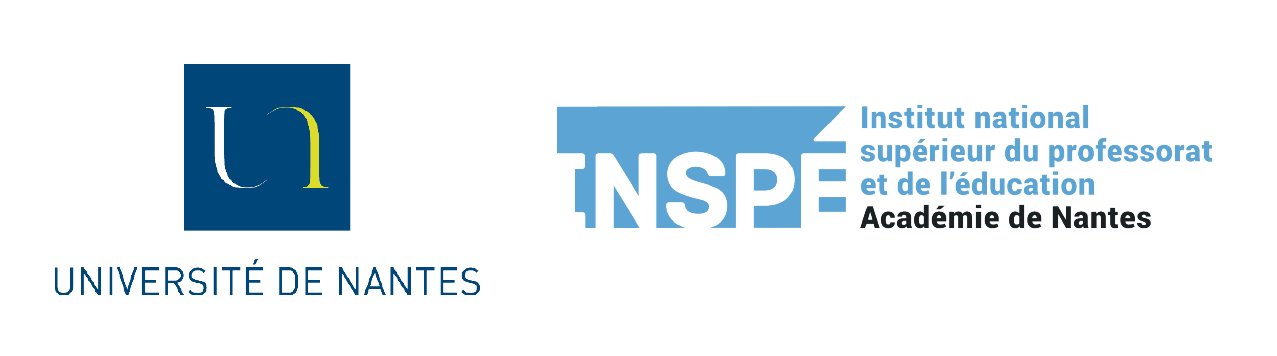 P R O C U R A T I O NJe soussigné(e), (nom et prénom du mandant) :Exerçant à (Préciser structure, site de formation) :Collège électoral :Collège D - personnels relevant du ministre chargé de l’Éducation Nationale et exerçant leurs fonctions dans les écoles, établissements et services relevant de ce ministredonne procuration à la personne suivante (nom et prénom du mandataire), inscrit(e) sur la même liste électorale :pour voter en mes lieu et place le 18 novembre 2021 pour les élections d’un représentant des personnels relevant du ministre chargé de l’Éducation Nationale et exerçant leurs fonctions dans les écoles, établissements et services relevant de ce ministre au Conseil d’Institut de l’Inspé.Fait à Nantes, le 				Signature du mandantCachet de l’administration 